Группа: УНК 13Дисциплина: Теоретические основы организации обучения в начальных  классах. Дата: 05.05.2020Тема:  Карта понятий и интеллект – карта.Тип урока: знакомство с новыми знаниями.Цель: учиться составлять презентацию по новой теме с использованиями материалов учебников начальной школы.Задачи: 1. Изучить материалы по теме: « Карта понятий и интеллект – карта». (Приложение А. Б), презентации №1, №2.2. Создать свою презентацию по теме: «Карта понятий и интеллект – карта».Требования к презентации:Должно быть:1.  Цель.2.Задачи.3.Определение  карты понятий, интеллект – карты.4.Историческая справка.5. Значение.6. Методика проведения.7. Оценивание составленной «Карты понятий».8. Советы по составлению интеллектуальных карт.9. Хочу привести пример из УМК , класс, тема (по выбору студента) составление карты понятий.УМК:…Класс:…Тема:…Цель:…Предполагаемый результат…10. Вывод.Основное определение:Карта понятий  состоит из названий понятий, помещённых в рамки; они связаны линиями фиксирующими соотношения этих понятий в направлении от общего к частному.Срок сдачи презентации: 08.05.2020 в 9 часов.Спасибо за труд, с уважением О.В. Курбатова.Приложение АМетодика «Карты понятий»Новая интересная методика, также опирающаяся на критериальное оценивание - это методика «Карты понятий». Карты понятий позволяют оценить, как хорошо ученики могут видеть «общую картину» предмета или отдельной темы, то есть удалось ли им построить связи между отдельными элементами темы и систематизировать пройденный материал.«Карта понятий» – это диаграмма, состоящая из узловых точек (каждая из которых помечена определённым понятием), связанных прямыми линиями, которые также помечены. Узловые точки-понятия расположены на разных иерархических уровнях, соответствующих движению от наиболее общих, к конкретным, специальным понятиям.«Карта понятий» представляет собой двумерную иерархически организованную сетевую диаграмму, которая отражает структуру знаний в определённой предметной области, какой её видит ученик, преподаватель или эксперт. Карта состоит из названий понятий, помещённых в рамки; они связаны линиями, фиксирующими соотношения этих понятий в направлении от общего к частному. Рассматривая карту от вершины к основанию, преподаватель может:1)  проникнуть в то, как ученики воспринимают научные темы;2)  проверить уровень понимания учеников и возникшее у них ложное толкование понятий;3)  оценить сложность установленных учеником структурных
взаимосвязей.Карту может составлять ученик самостоятельно или в паре. Карта также может быть результатом общей работы группы учеников. Карта может составляться вместе со всем классом в ходе одного или нескольких уроков. Постепенно расширяется круг входящих в карту понятий и пристраиваются новые связи между понятиями.Можно обозначать следующие основные цели использования данной методики в целях обучения:· изучение терминов, фактов и понятий конкретного предмета;· организация информации в точные категории;· синтез и интеграция информации, понятий, идей;· видение «широкой панорамы» и связей между отдельными понятиями;· развитие креативного мышления в конкретном предмете;· расширение возможностей долговременной памяти и усвоение новых знаний;· развитие сложных мыслительных навыков, стратегий и привычек;· эффективное использование графических иллюстраций.Существует несколько вариантов использования данной методики в учебном процессе.Составление карт в группе.Это упражнение обычно дает детям весьма богатый и полезный опыт обсуждения, аргументирования и защиты своей позиции. В результате они прикладывают очень серьезные, а иногда просто выдающиеся усилия, чтобы договориться о значении научных понятий, попытаться расширить свое понимание (как это делают учёные) или зафиксировать разные точки зрения. Результат этого процесса – обмен и взаимное обогащение идеями, которые к тому же становятся очевидными для учителя.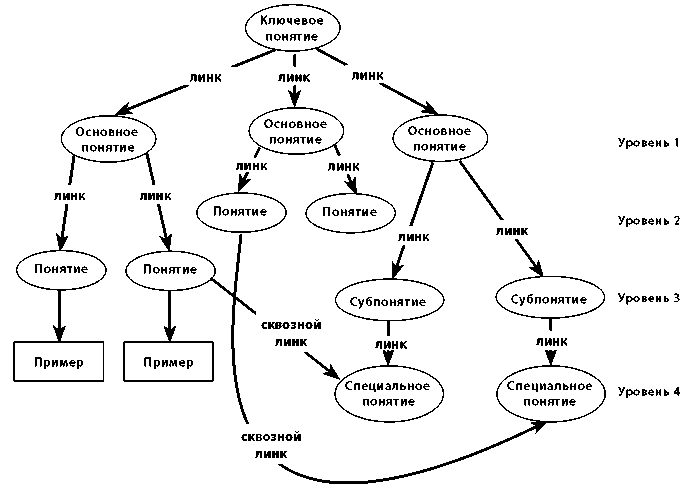 Пошаговая инструкцияЗаполнение карт. преподаватель предварительно строит карту понятий, а затем убирает все подписи в рамках (т. е. собственно названия понятий), сохраняя подписанные связи-линки. Затем учеников просят подписать пустые рамки так, чтобы вся структура, изображённая на карте, приобрела смысл.Выборочное заполнение карты понятий. Возможно сделать карту и убрать часть понятий из рамок – примерно 1/3. Извлечённые из карты понятия надо поместить в пронумерованный список, приложенный к карте, для того чтобы ученики выбрали нужные и вставили их в соответствующие рамки. Оценивать выполнение этого задания можно по проценту правильных ответов.Получить полный текстКарта для выборочных понятий. Можно приготовить список из 10–20 понятий и попросить учеников построить карту, используя только эти термины. Акцент здесь делается на установлении взаимосвязей и постепенном усложнении тех структурных конструкций, которые могут построить ученики, опираясь на свои знания в данной области.Картирование-выращивание. Рассмотрим вариант, известный как «микрокартирование». Учитель задает маленькую сеть, объединяющую всего 5–10 понятий, и предлагает ученикам построить карту, используя эти понятия плюс такое же число понятий, которые они добавят, опираясь на собственные знания данной темы.Направленный выбор при составлении карт. Учитель предлагает ученикам список, включающий 20 понятий, из которого они должны выбрать 10 понятий и построить карту. Эта работа повторяется через какой-то период времени. преподаватель фокусирует внимание на том, какие понятия появились на карте, а какие исчезли. предполагается, что эти изменения репрезентируют реконструкцию понятийных связей учеников.Анализируя результаты выполнения методики «Карта понятий», учитель может задать себе следующие вопросы:· Зафиксированы ли наиболее важные понятия?· соответствуют линки/связи между понятиями, представленными на карте, научному знанию?· Выстроено ли достаточное число иерархических уровней и взаимных соотнесений?· Есть ли свидетельства того, что у ученика возникло неверное понимание и ошибочные понятия?· Как выполненные учениками карты меняются через несколько дней или недель?Оценивание составленной «Карты понятий» может осуществляться в баллах:· 1 балл даётся за каждую правильно установленную связь (если связь установлена верно) между двумя соседними понятиями;· 5 баллов – за каждый правильно установленный иерархический уровень;· 10 баллов – за каждую содержательную и точную связь понятий из разных частей карты (сквозной линк);· дополнительно 1 балл начисляется за каждый пример.Данное распределение баллов является ориентировочным. педагог вместе с учащимися может ввести свои «расценки», соответствующие контексту их работы и поставленным учебным целям. но общие критерии оценки «Карты понятий» для карт любого предметного содержания могут быть именно такими:· полнота карты или количество включённых в неё правильных понятий;· установленные и точно прописанные связи;· выделенные уровни иерархии понятий;· установление связей не между ближайшими, а отдалёнными в теме и пространстве карты понятиями;· связь понятий с жизненными примерами.Расчёт балловСоотнесение (13 × 1) = 13Иерархия (4 × 5) = 20Сквозные линки (2 × 10) = 20Примеры (2 × 1) = 2Итого: 55 баллов Приложение БПрименение интеллект-карт на уроках  в начальной школеВ рамках системно - деятельностного подхода, нужно думать, как не просто дать знания ребенку, а научить его добывать и применять их. То есть научить учиться.Чтобы это сделать в постоянно увеличивающемся потоке информации, нужно ребенка научить работать с этой информацией.Перед учителем встает вопрос: как сформировать учебно-познавательные компетенции учеников в процессе обучения?     	На помощь учителю могут прийти интеллект – карты.Интеллектуальное развитие ребенка с применением карт осуществляется посредством развития детских ассоциаций, пополнения и активизации словарного запаса, развития связной речи, фантазии. Ребенок, работая с интеллектуальными картами, идет в своем развитии от простых логических операций: сравнение, сопоставление предметов, расположение в пространстве, к умению анализировать, дифференцировать, делать классификацию предметов, учиться различать, видовые понятия.   	Более того, развиваются коммуникативные свойства, умение слушать педагога, товарища по группе, формируется желание быть активным, проявлять инициативу, воспитываются лидерские качества и вместе с тем уважение к другим. То есть коллективная работа по интеллектуальным картам способствует формированию мотивации к обучению, эмоционально волевой сфере, умению работать в коллективе, внимание, усидчивость, настойчивость.“Метод интеллект-карт” создан американским учёным и бизнесменом Тони Бьюзеном. По-английски он называется "mind maps". Буквально слово "mind" означает "ум", а слово "maps" — "карты". В итоге получаются "карты ума".    	Интеллект-карты – это уникальный и простой метод запоминания информации. Метод интеллектуальных карт наиболее полно отвечает особенностям работы человеческого мозга. Она характеризуется тремя основными свойствами:•	наглядность. Вся проблема с ее многочисленными сторонами и гранямиоказывается прямо перед вами, ее можно окинуть одним взглядом;•	привлекательность. Интеллект-карта должна быть яркая, красочная, чтобы рассматривать ее было не только интересно, но и приятно;•	запоминаемость. Благодаря работе обоих полушарий мозга, использованию образов и цвета интеллект-карта легко запоминается.   	При построении карт идеи становятся более четкими и понятными, хорошо усваиваются связи между идеями; метод позволяет взглянуть на изучаемый материал с более высокой точки зрения, охватить его «единым взором», воспринять его как единое целое. Богатые возможности, которые предоставляют карты памяти, позволяют использовать их для решения самых разнообразных задач. Постоянное использование методики позволит сделать мышление более организованным, четким и логичным.   	Составление карты памяти предполагает использование различных графических средств (рисунков, символов, стрелочек, шрифтов).Советы по составлению интеллектуальных карт:В центре страницы пишется, и обводиться главная идея (образ).Для каждого ключевого момента проводятся расходящиеся от центра ответвления, используя ручки разного цвета.Для каждого ответвления пишется ключевое слово или фраза, оставив возможность для добавления деталей.Добавляются символы и иллюстрации.Писать надо разборчиво заглавными (печатными) буквами.Важные идеи записываются более крупным шрифтом.Подчеркиваются слова и используются жирные буквы.Для выделения определенных элементов или идей используются линии произвольной формы.При построении карты памяти лист бумаги располагается горизонтально.Для совершенствования интеллектуальных карт требуется практика .Итак, с чего начать заполнять карту?               Кладут лист горизонтально, в его центре располагается картинка или, слово, обозначающее тему, проблему урока (центральное понятие, образ).Центральный образ должен быть яркий, запоминающийся. Он должен сразу привлекать  на  себя  внимание,  надолго  оставаясь  в памяти, воздействовать эмоционально и дать волю ассоциациям, что позволит добиться лучших результатов. Для центрального образа используем не менее трёх цветов, придавая изображению объём, так как всё, что выглядит выпуклым, лучше  воспринимается и запоминается. 	Главные темы, расположенные вокруг центрального   изображения  –  это   наши   микротемы. Они должны примыкать к центральному изображению, что выделяет их важность. Такой подход оптимально распределяет внимание по интеллект-карте. Слова надо писать печатными буквами или их можно заменить рисунками. Печатные буквы,  в отличие от рукописных, легче читать и находить при повторном обращении к карте.Линии должны быть такой же длины, как и слова. Лишнее пространство между словами разъединяет мысли, мешая скорейшей ассоциации.Главные линии должны быть плавными и более жирными. Они напоминают ствол дерева, что улучшает  запоминание.  Эти  линии  должны  быть соединены непосредственно с центральным  рисунком. Мозг  должен  сразу  схватить  связи  и  ассоциации,  а не видеть разобщенную картину.К веткам первого уровня добавляем ветки второго уровня. С каждой из основных ассоциаций может быть связано несколько ассоциаций второго уровня (подтемами). Соединительные линии становятся тоньше. Слова по-прежнему пишутся печатными буквами, но уже помельче.Используем по возможности максимальное количество цветов для рисования карты, выделяя каждую веточку одним цветом, так она лучше будет восприниматься. При добавлении новых веточек-ассоциаций необходимо помнить важное правило: бумагу надо держать всегда горизонтально перед собой. Везде, где возможно, добавляем рисунки, символы, и другую графику, ассоциирующуюся с ключевыми словами, так как они запоминаются лучше, чем слова.Картинки рисуем цветные, используем при этом  не менее четырёх цветов. Добавляем объема в наши рисунки, помним, что наша карта должна быть в 3D – формате. В этом случае образы будут сильнее привлекать внимание и оставаться в памяти.Если нет возможности нарисовать сложные рисунки – то тогда стараемся нарисовать хотя бы простейшие символы, иллюстрирующие то или иное ключевое слово. Символы можно использовать как свои собственные, так и общепринятые.Теперь можно поместить некоторые ветви, или группы ветвей в цветные «облака».Эта форма может затем использоваться в качестве мощной ассоциации, помогающей раскрыть содержа- ние рассматриваемого блока. Мысли внутри  каждого«облака» получат крепкую визуальную связь. При этом форма и цвет замкнутой фигуры также служат для обогащения ассоциативной сети.Наконец, последняя стадия составления интеллект-карты – структурирование. Некоторые элементы интеллект-карты могут быть соединены дополнительными  линиями  различных формы,  толщины и цвета, подчёркивающими ассоциативные связи между ними. Это могут быть разной формы стрелочки.С введением ФГОС учитель должен не просто «накормить» ребёнка информацией, а научить его «добывать» и использовать её. Я использую интеллект-карты при повторении пройденного материала, при изучении нового, при проверке изученного материала, т.е. практически на всех этапах урока.Рисование интеллект-карт-необычный вид деятельности, почти игровой, но это эффективный способ работы с информацией, наглядность, привлекательность, запоминаемость, побуждение к творчеству, рефлексия. Интернет – источники: «Применение интеллект-карт на уроках русского языка» - http://nsportal.ru/nachalnaya-shkola/obshchepedagogicheskie-tekhnologii/2014/02/15/primenenie-intellekt-kart-na-urokakh«Академия успешного учителя Информационные технологии в образовании.» «Интеллект – карты для начальной школы» - http://infostarting.ru/intellekt-karty-dlya-nachalnoj-shkoly/Статья «РАЗВИТИЕ ТВОРЧЕСКОГО МЫШЛЕНИЯ У УЧАЩИХСЯ С ПОМОЩЬЮ ТЕХНОЛОГИИ ИНТЕЛЛЕКТ-КАРТ»-http://cyberleninka.ru/article/n/razvitie-tvorcheskogo-myshleniya-u-uchaschihsya-s-pomoschyu-tehnologii-intellekt-kart«Создание интеллект-карты в начальной школе» - https://infourok.ru/sozdanie-intellektkarti-v-nachalnoy-shkole-479453.htmlМетод интеллект-карт как способ достижения предметных результатов в курсе «Литературное чтение»- https://gazeta-licey.ru/flight-scientific-and-pedagogical-gazette/approachs-systems-technologies/metod-intellekt-kart/4018-narisuem-i-rasskazhem